                                                                      Catholics for Housing (CFH)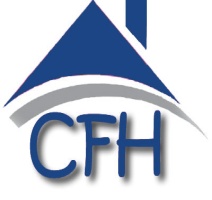 18139 Triangle Shopping Plaza, Suite 209Dumfries, VA  22026-2582703-221-4510Edie Streett Security Deposit Assistance Program  InstructionsApplicant must complete each pageApplications that are incomplete will not be processedCFH will make one (1) contact with the Applicant either by phone or email to advise of any deficiencies.  It is the Applicant’s responsibility to correct any deficiencies.  If deficiencies are not corrected, application will be placed in an inactive file and will NOT be processed.Every Applicant must attach verification of one month’s income with the application. The verification must represent current income – benefit statements or current paystubs. If income verification is not attached the application will not be processed.If a question on the application does not apply to you, please mark N/A; however, we must have the information necessary to determine eligibility. If the Applicant has a Voucher, a copy of the Voucher must be attached; verification of the unit passing the Voucher Inspection must be submitted before any funds will be released.Checks are made payable to the Landlord and are sent directly to the Landlord.If Applicant has received security deposit assistance in the past and has not repaid CFH the total amount of funds received, the application will not be processed.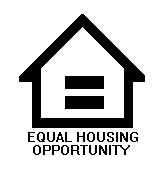 January 2018                                                                                                                       Catholics for Housing (CFH)18139 Triangle Shopping Plaza, Suite 209Dumfries, VA  22026-2582703-221-4510Edie Streett Security Deposit Assistance Program Application – Page 1To be completed by Applicant   Please print all information  Amount requested   (maximum is $200)                                                 $___________________  Applicant Information:Name _____________________________________  Phone No.__________________________	Email Address:___________________________________________________________Co-Applicant Name ___________________________Phone No._________________________Total Number in Household_______             Adults ______              Dependent Children ______     Caucasian  ___   African American   ___    Hispanic  ___   Asian  ___    Other ______________Voucher Participant    __ Yes  __ No   If yes, copy of Voucher and Inspection Report required.Tenant’s New Address:  __________________________________________________________ City/ST/Zip: ___________________________________________________________________Expected Move-in Date:  _________________________________________________________Where did you hear about our program _______________________________________________________Proof of 1 month’s income and/or benefits statement must be attachedTotal Gross Income (Before Taxes) $__________________   per week     per month     per year                                                                                                                   Circle OneCurrent Income Sources (Complete all that apply)          Employment  $___________per __________     TANF  $____________ per__________          Child Support  $__________ per __________    Alimony  $__________ per__________          Social Security  $_________  per__________    Other  $____________  per____________            Monthly Income: $________________    New Monthly Rent:  $__________________              Rent Amount Subsidized $_____________ Tenant’s Portion of Rent $_____________NOTE:  To qualify, your income must be at least 2 times your rent.Edie Streett Security Deposit Assistance Program Application – page 2 Current living arrangements (check all that apply):     Transitional Housing _____				Length of stay _____________     Shelter _____				Length of stay _____________     Staying with a friend or family member _____		Length of stay _____________     Motel _____				Length of stay _____________     Homeless – no regular night-time residence  _____        	Length of stay _____________     Other __________________________________________________________________Members of the household (Names):     Adults __________________________________    ________________________________    Children (name and age) _________________________  __________________________________________________________________    ____________________________________Repayment of Funds ReceivedI agree to repay the amount of money provided by Catholics for Housing.  All payments must be sent or delivered to the CFH office at 18139 Triangle Shopping Center, Suite 209, Dumfries, VA  22026-2582.CFH expects repayment to help another applicant with a security deposit.  Payments should be made monthly, beginning with the first of the month after your Landlord has received the funds.  If you experience difficulty in repaying the money, please call the CFH office at 703-221-4510.All adults listed on the application are obligated to pay the full amount due.Client ReleaseI/We, the applicant, authorize the Landlord/Rental Agent to release information to Catholics for Housing, Inc., (CFH), regarding my continuing tenancy at ________________________ ____________________________________________.  CFH may obtain this information as long as I am a tenant at the above address, up to and after a move-out date.Attachments - requiredVerification of one month’s incomeVerification from all sources of income for all adultsLandlord Participation FormEdie Streett Security Deposit Assistance Program Application – Page 3 Applicant CertificationThe applicant certifies that all information on this application is true, accurate and complete.  I understand that if information is missing or found to be inaccurate, the application will not be processed or may be determined to be ineligible. The applicant also agrees to re-pay the funds received as noted on Page 3 and to allow CFH to contact anyone necessary to determine eligibility.Agreed to this date:   ____________________________:___________________________________________         ______________________________                                              Signature                                                                                Printed Name___________________________________________         ______________________________                                              Signature                                                                                Printed NameCFH Approval by: ____________________________________________    Date of Approval _______________Email: info@cfhva.org               Phone:  703-221-4510        FAX application to 703-221-3708                                                                                                                                                                                                   January 2018                                                                                                                       Catholics for Housing (CFH)18139 Triangle Shopping Plaza, Suite 209Dumfries, VA  22026-2582703-221-4510Edie Streett Security Deposit Assistance Program Landlord Participation FormTo be completed by Landlord   Please print all information  Landlord Name _______________________________________________________________Mailing Address _______________________________________________________________City/State/Zip _________________________________________________________________Email address:_________________________________________________________________Phone:____________________                                                                  Fax: _______________Tenant(s) _____________________________________________________________________Monthly RENT $___________________      Lease term: _______________________________Rental Property Address _________________________________________________________City/State/Zip _________________________________________________________________I, ____________________________________ (Landlord’s name), understand that:Catholics for Housing (CFH) expects that the Landlord will notify CFH at 703-221-4510  when the Tenant vacates the property;CFH may from time to time contact the Landlord to obtain information regarding the current status of this tenant;CFH expects that all security deposit funds will be handled according to all regulatory requirements;CFH expects that all appropriate regulatory requirements regarding rental property will be met; andThe Client/Tenant has agreed to repay this assistance to CFH.I also confirm that the property being rented to this Tenant is a legal rental unit and that the Landlord has the legal right to lease this unit._____________________________________________                _________________________                             Signature of Landlord                                                                Date     Email: info@cfhva.org               Phone:  703-221-4510        FAX application to 703-221-3708                                                                                                                                                                                                    January 2018